EtapasFaça as escalas em grupos de semínimas por compasso.Faça as escalas em grupos de colcheias por compasso.Faça as escalas em grupos de semicolcheias por compasso.Em todas essas divisões rítmicas você terá o objetivo de alcançar 120bpm.Desenho para melhor entendimento. #1 Toque do Metrônomo com as notas para semínimas por compasso:                                     1       2       3       4     (Metrônomo)                                   C       D       E       F     (Escala)#2 Toque do Metrônomo com as notas para colcheias por compasso:        1              2            3             4      (Metrônomo)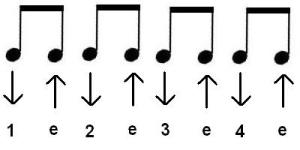  C        D      E        F      G      A      B       C    (Escala)#3 Toque do Metrônomo com as notas para semicolcheias por compasso:              1                         2                              3                          4        (Metrônomo)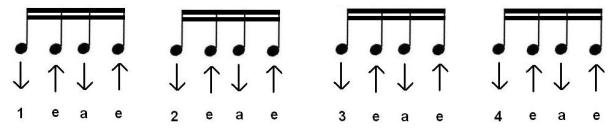    C     D    E     F          G    A    B     C             D    E     F     G          A    B    C    D    (Escala)